           Администрация ГАПОУ СО «СКИПО для   инвалидов и лиц с ОВЗ» убедительно просит оказать содействие в предоставлении информации о возможности обучения в нашем  учреждении инвалидов и лиц с ограниченными возможностями здоровья по адаптированным основным программам    профессионального обучения.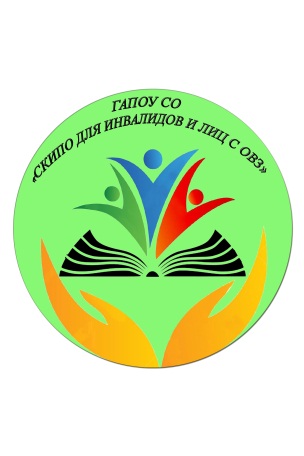                  В  ГАПОУ СО «СКИПО для инвалидов и лиц с ОВЗ» с 1 апреля 2022 года проводится прием обучающихся на обучение по профессиям: «Обувщик по ремонту обуви», «Портной», «Оператор ЭВ и ВМ», «Штукатур», «Садовник». Срок обучения 1 год  10 месяцев.  Учреждение располагает благоустроенным общежитием, имеется столовая, где организовано 4-х разовое питание обучающихся. Обучение, проживание и  питание для обучающихся бесплатное. Обучающимся, имеющим инвалидность, сохраняется пенсия в полном размере. Для удобства обучающихся в учреждении оборудованы поручни, работает лифт. Для слабослышащих обучающихся в учреждении работает переводчик русского жестового языка.Основанием для приема в учреждение является заявление гражданина или его законного представителя о предоставлении социальных услуг, а также предоставление следующих документов:-   документ, удостоверяющий личность получателя социальных услуг;-   свидетельство о рождении (для несовершеннолетних поступающих);- документ, удостоверяющий личность законного представителя получателя социальных услуг;-  справка  медико - социальной экспертизы (при ее наличии);- индивидуальная  программа  реабилитации инвалида (при ее наличии);-  медицинская  справка  №086-у;- справка  психиатра с заключением о возможности обучения в Учреждении по выбранной профессии;-   заключение психолого-медико-педагогической комиссии;- документы, подтверждающие  статус сироты или ребенком оставшегося без попечения родителей (при наличии данного статуса).В период неблагоприятной эпидемиологической  обстановкой в Саратове и Саратовской области  собеседования с родителями и поступающими будут проходить  индивидуально по предварительной записи.Наш адрес: 410053, г. Саратов,ул. Клочкова, д. 81Тел./факс: (8452)52-60-69, 56-66-41E-mail: Spu81@yandex.ru                                Наш сайт: www.sarspu.ucoz.ruПроезд: трамвай №10,  маршрутное такси №58, №65 до остановки "Октябрьский посёлок".